Në bazë të nenit 68 pika 1. të Ligjit mbi Vetëqeverisjen Lokale Nr.03/L-040 datë 04.Qershor 2008 (“Gazeta Zyrtare e Republikës së Kosovës Nr.28.datë:04.Qershor 2008”) dhe nenit 51. paragrafi 1 pika 1.1 dhe nenin 91 të Statutit Nr.01/2020 të Komunës së Pejës, I.Nr:01-016/01-413431, dt.30. Shtator 2021, Kryetari i Komuna e Pejës, me datë: 01.Qershor 2021, benë, këtë                                                               N J O F T I M                              PËR MBAJTJEN E TAKIMIT PUBLIK ME QYTETARËTë ndëruar bashkëqytetarë ju njoftojmë se të PREMTEN  me datë:18.Qershor 2021 në ora 16,00 në Sallën e Kuvendit Komunal Pejë, do të mbahet takim i hapur me Qytetarë, ku të gjithë të interesuarit drejtëpërsëdrejti nga: Kryetari i Komunës, dhe Drejtorët e Drejtorive të SHCK.- Pejë, mund të informoheni për të gjitha çështjet nga kompetenca e pushtetit lokal me të cilat preokupoheni, gjegjësisht për të cilat shprehni interes:   - Punën e Komunës                                       - Planifikimin Urban të Qytetit   - Prioritetet e Komunës                                - Ndërtimet pa leje   - Infrastruktura rrugore                                - Taksat, tatimi në pronë…   - Rexhistrimi i bizneseve                              - Buxhetin   - Situata politike e sigurisë                          - Rëndësi të posaçme në këto takime ka   - Integrimet                                                       pjesmarrja aktive e qytetarëve me ide   - Infrastruktura komunale                             dhe sugjerime për avansimin e punëve   - Shërbimet administrative komunale       të institucioneve komunale.Për të gjitha këto dhe shumë çështje tjera mund të informoheni më detajisht nëse merrni pjesë në këtë takim publik me përfaqësuesit e zgjedhur komunalë dhe qytetarë.Të nderuar bashkëqytetarë pjesmarrja e Juaj në këtë takim dëshmon përcaktimin tuaj për Demokraci, ku si parakusht kryesorë nënkupton pjesmarrjën aktive të qytetarëve në proceset e vendimmarrjës.Ky takim mbahet në përputhje me detyrimet që dalin nga neni 68 pika 1. e Ligjit për Vetëqeverisjen Lokale dhe nenin 91. të  Statutit të Komunës së Pejës.I.Numër: ____________Pejë, date: 01.06.2021.                                                      KOMUNA E PEJËS                                                                                                                  K  R Y E T A R I ,                                                                                                          Ing. Gazmend Muhaxheri      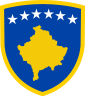                              R E P U B L I K A     E    K O S O V Ë S                               R E P U B L I C    OF    K O S O V O                                R E P U B L I K A    K O S O V AKOMUNA E PEJËS / MUNICIPALITY OF PEJA / OPŠTINA   PEĆ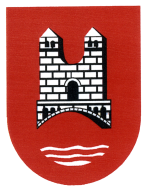 